Planungsvorschlag für einen Robotik-Workshop an der GMS Bad Birnbach vom 25.10. bis 29.10.2021 durch eine Delegation der HGS LübeckVersion: 20211021Kursivdruck= fakultativStundeMo, 25.10.2021Di, 26.10.2021Mi, 27.10.2021Do, 28.10.2021Fr, 29.10.202108:001. 2. 3.Gruppe ILaptop Software startenBrainBrick startenSensoren testen mitKurzprogrammen (Umdrehungen, Geräusch, Anzeige)Vehicle bauen 
in 46 SchrittenGruppe IILaptop Software startenBrainBrick startenSensoren testen mitKurzprogrammen (Umdrehungen, Geräusch, Anzeige)Vehicle bauen 
in 46 SchrittenGruppe IIILaptop Software startenBrainBrick startenSensoren testen mitKurzprogrammen (Umdrehungen, Geräusch, Anzeige)Vehicle bauen 
in 46 Schritten Gruppe IWeiche einem
Hindernis ausFolge einer 
schwarzen SpurGruppe IIIWeiche einem
Hindernis ausFolge einer 
schwarzen Spur4. 5.6. 13:00Gruppe IFahre vorbestimmte SpurBegrüße eine PersonStoppe bei 6 cm
Stoppe bei ROTZiehe eine farbige Box an eine ZieladresseDemontage 
(evtl. Vo, Dz, Le)Gruppe IIFahre vorbestimmte SpurBegrüße eine PersonStoppe bei 6 cm
Stoppe bei ROTZiehe eine farbige Box an eine ZieladresseDemontage
(evtl. Vo, Dz, Le)Gruppe IIIFahre vorbestimmte SpurBegrüße eine PersonStoppe bei 6 cm
Stoppe bei ROTZiehe eine farbige Box an eine ZieladresseNICHT demontieren!Gruppe IIWeiche einem
Hindernis ausFolge einer 
schwarzen SpurPlenum (fakultativ)Rückblick:WachhundBegrüßungsparadeAmpel ROTSpur folgenAusblick:SortierroboterRoboterarmGyroboyPull-ChallengeClimb-ChallengeDemontage (Vo, Dz, Le)PhasenDetails zu Montag, 25.10.2021, Dienstag, 26.10.2021 und Mittwoch, 27.10.20211. 2. 3.Laptop starten,LEGO®-Software starten: Lobby; Hier geht´s los; Ausprobieren; Klick auf das Bild; Klick auf Button Öffnen!Unten rechts zeigt Dir ein Klick auf das hier blau unterlegte Steckersymbol die angeschlossenen Aktoren A, B, C, D und die Sensoren 1, 2, 3, 4.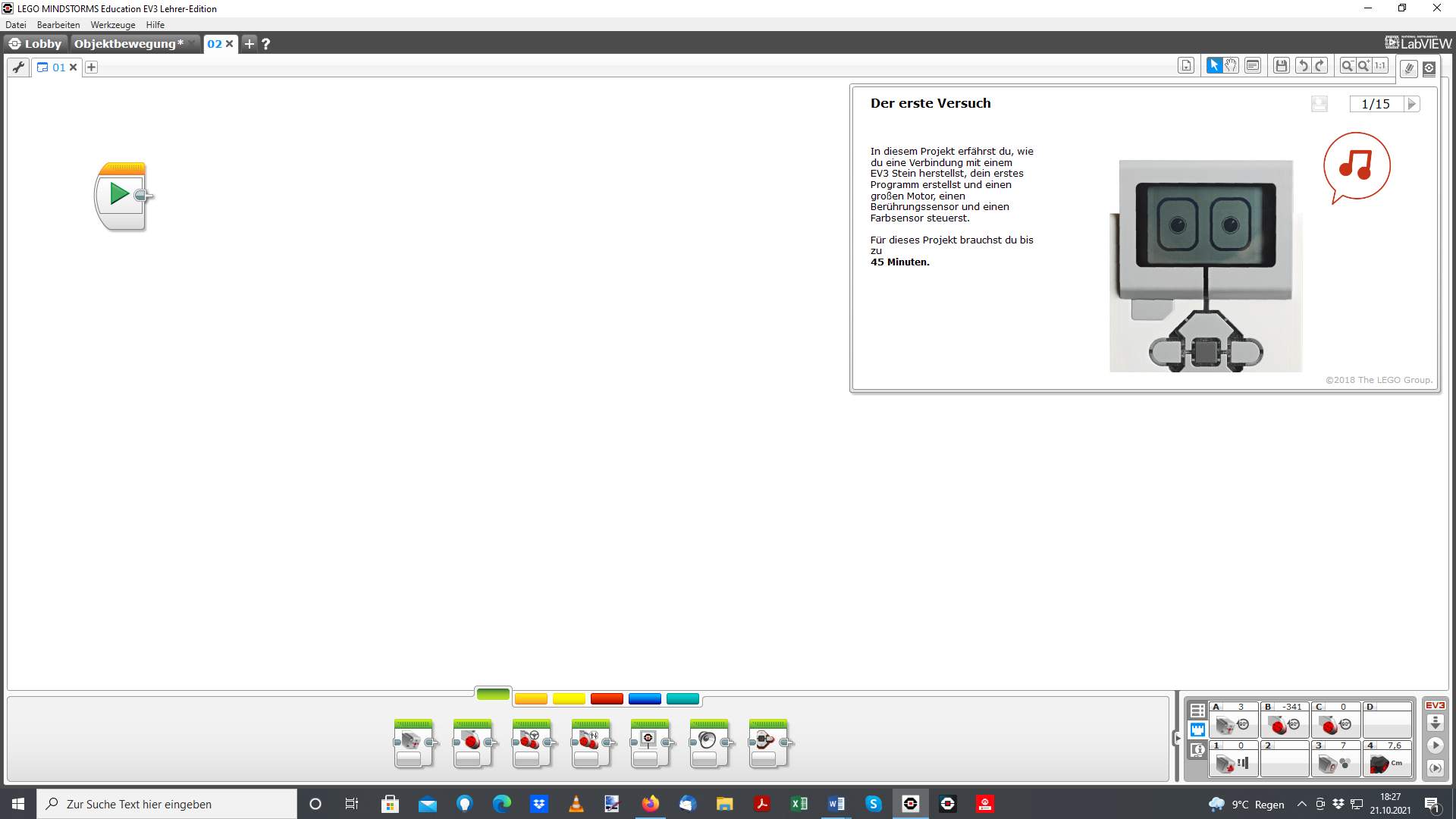 Folge Anweisung 1 bis 15! 
Wir testen Sensoren und Aktoren mit Kurzprogrammen (Umdrehungen, Geräusche wie „Hallo“ oder Bellen, Augen „neutral“ oder böse)Am Ende von Schritt 15 klickst Du auf den blauen Text: „Klicke hier, um das nächst Projekt zu öffnen.“Du wirst jetzt in 46 Schritten das Vehicle (Roboterfahrzeug) bauen.4. 5.Vielleicht 6?Das Fahrzeug wird mit Steuerungsprogrammen ausgestattet (Unterscheide Standardsteuerung und Hebelsteuerung!) 
Folge Anweisung 4 bis 9 mit folgenden Einschränkungen: Die Strecke 1 m setzen wir auf 20 cm; die Geschwindigkeit +/-50 setzen wir auf +/-10!Du kannst das Fahrzeug eine vorbestimmte Spur fahren lassen, wenn die Zeit dafür reicht.Du montierst im Schritt 6 den Ultraschallsensor und baust im Schritt 7 den Quader.In Schritt 8 lernt das Vehicle, in einer bestimmten Entfernung von einem Objekt zu stoppen.Du kannst das Fahrzeug auch bei ROT stoppen lassen, wenn die Zeit dafür reicht; dazu musst Du den Farbsensor montieren.Du kannst das Fahrzeug eine Person begrüßen lassen, wenn die Zeit dafür reicht; dazu musst Du Textaufnahmen machen.Lobby; Tutorials; Grundlagen; Objektbewegung; Öffnen! Klicke in Schritt 2 auf den blauen Text: „Mittlerer Motor – Fahrgestell“Montiere den mittleren Motor in 21 Schritten und kehre zu Schritt 3 zurück. Schau Dir die interaktive Animation an!Folge Schritt 4 und 5. Ziehe eine farbige Box an eine ZieladresseDemontage (evtl. Vo, Dz, Le)PhasenDetails zu Donnerstag, 28.10.2021 Kleingruppe I1. Vielleicht 2?Weiche einem Hindernis aus! Dafür benötigen wir den UltraschallsensorFolge einer schwarzen Spur!Dafür benötigen wir den Farbsensor und eine neue Programmstruktur, die SCHLEIFE (oder LOOP) und den SchalterLobby; Tutorials; über die Grundlagen hinaus; Schalter; Öffnen! 
Klicke in Schritt 2 auf den blauen Text: „Farbsensor nach unten gerichtet – Fahrgestell“.Montiere den Farbsensor in 7 Schritten oder besser: Montiere den Farbsensor, wie an unserem Musterfahrzeug!Folge den Anweisungen der LEGO®-Software, bzw. LabVIEW®-Software!Beachte die Anweisungen zum einstellen des Schwellenwertes!PhasenDetails zu Donnerstag, 28.10.2021 Kleingruppe II5. Vielleicht 6?Weiche einem Hindernis aus! Dafür benötigen wir den UltraschallsensorFolge einer schwarzen Spur!Dafür benötigen wir den Farbsensor und eine neue Programmstruktur, die SCHLEIFE (oder LOOP) und den SchalterLobby; Tutorials; über die Grundlagen hinaus; Schalter; Öffnen! 
Klicke in Schritt 2 auf den blauen Text: „Farbsensor nach unten gerichtet – Fahrgestell“.Montiere den Farbsensor in 7 Schritten oder besser: Montiere den Farbsensor, wie an unserem Musterfahrzeug!Folge den Anweisungen der LEGO®-Software, bzw. LabVIEW®-Software!Beachte die Anweisungen zum einstellen des Schwellenwertes!PhasenDetails zu Freitag, 29.10.2021 Kleingruppe III1. Vielleicht 2?Weiche einem Hindernis aus! Dafür benötigen wir den UltraschallsensorFolge einer schwarzen Spur!Dafür benötigen wir den Farbsensor und eine neue Programmstruktur, die SCHLEIFE (oder LOOP) und den SchalterLobby; Tutorials; über die Grundlagen hinaus; Schalter; Öffnen! 
Klicke in Schritt 2 auf den blauen Text: „Farbsensor nach unten gerichtet – Fahrgestell“.Montiere den Farbsensor in 7 Schritten oder besser: Montiere den Farbsensor, wie an unserem Musterfahrzeug!Folge den Anweisungen der LEGO®-Software, bzw. LabVIEW®-Software!Beachte die Anweisungen zum einstellen des Schwellenwertes!PhasenDetails Freitag, 29.10.2021 im Plenum (fakultativ)Vielleicht 4?Vielleicht 5?Vielleicht 6?Rückblick:Wachhund34 cm weit fahrenSchlangenlinien fahrenBegrüßungsparadeam Hindernis stoppeneinem Hindernis ausweichenbei Ampel ROT stoppeneiner Spur folgenAusblick:SortierroboterRoboterarmGyroboyPull-ChallengeClimb-ChallengeDemontage (Vo, Dz, Le)